31.08.2018Newsletter Nr. 3Liebes Kollegium,in den nächsten Tagen wird der vorläufige Jahresplaner für das Schuljahr 2018/19 im Lehrerzimmer ausgehängt, der natürlich immer wieder aktualisiert wird.Wie in der letzten DB erwähnt, muss sich der Schulvorstand (höchstes Gremium der Schule) neu konstituieren. Ich würde mich sehr freuen, wenn ihr ein freiwilliges Interesse bekundet. Wir benötigen fünf Lehrkräfte (+ drei Vertreter). Ich hänge im Lehrerzimmer eine Liste aus, wo ihr euch eintragen könnt. Der Schulvorstand wird insgesamt aus 12 Mitgliedern bestehen:1 x Schulleiterin, 5 x Lehrkräfte, 3 x Elternvertreter, 3 x SchülervertreterEbenso benötigt unsere Schülerschaft eine SV-Lehrkraft (es können auch zwei sein).Wie auch schon im letzten Halbjahr ist immer ein Mitglied der kollegialen Schulleitung in der 7./8. Stunde von Montag bis Donnerstag in der Schule anwesend (die Übersicht hängt im Lehrerzimmer aus).Ich wünsche euch ein schönes Wochenende  Viele Grüßegez. Natascha Rogge(Schulleiterin)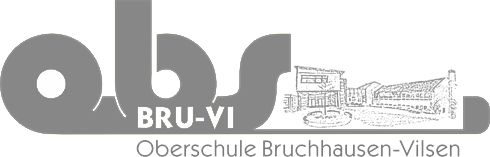 Offene GanztagsschuleAuf der Loge 5 27305 Bruchhausen-Vilsen Tel.: 04252/9090110 Fax: 04252/9090115Email: info-oberschule@obs-bruvi.dewww.obs-bruvi.de